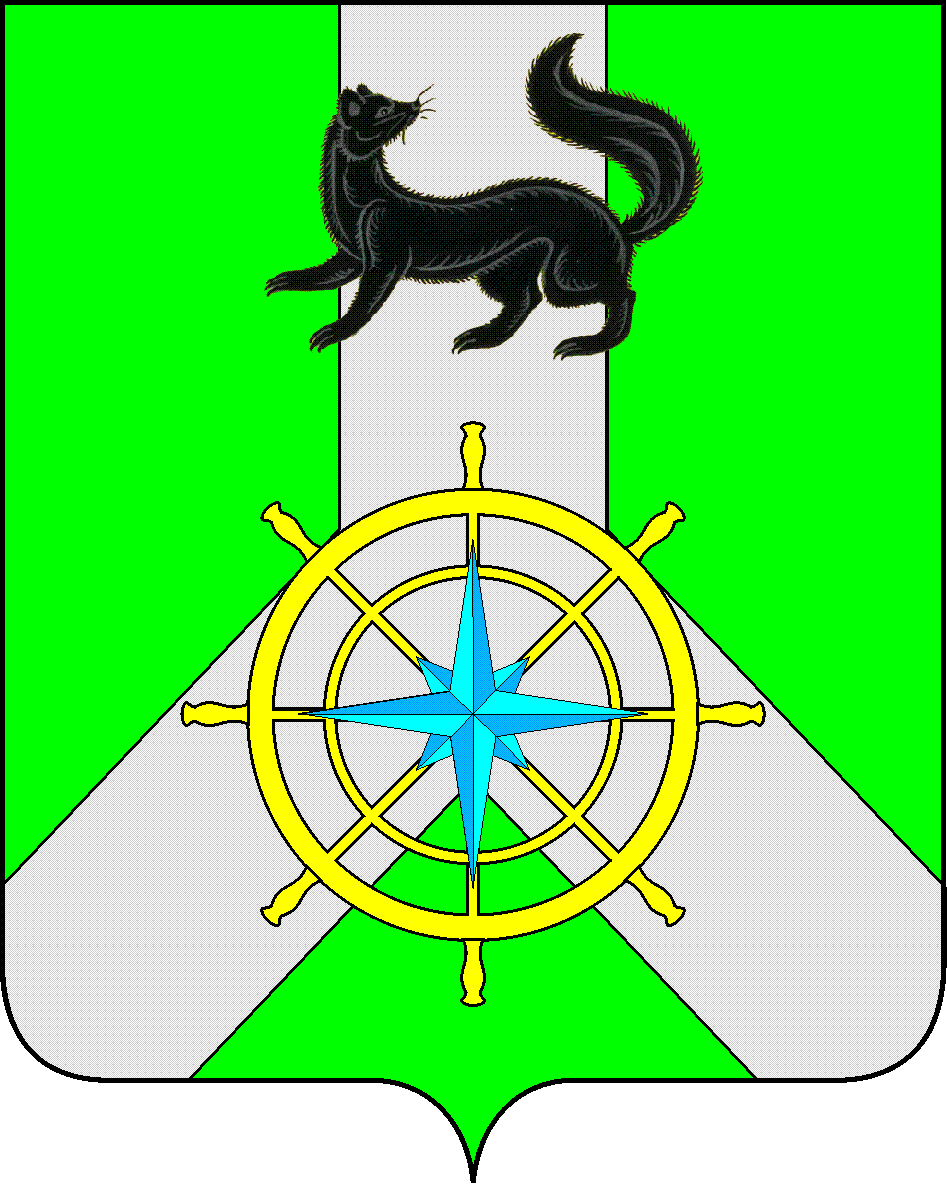 Р О С С И Й С К А Я   Ф Е Д Е Р А Ц И ЯИ Р К У Т С К А Я   О Б Л А С Т ЬК И Р Е Н С К И Й   М У Н И Ц И П А Л Ь Н Ы Й   Р А Й О НА Д М И Н И С Т Р А Ц И Я П О С Т А Н О В Л Е Н И ЕРуководствуясь Федеральным законом от 21.12.1994г. № 68-ФЗ  «О защите населения и территорий от чрезвычайных ситуаций природного и техногенного характера», Постановлением Правительства Иркутской области от 14.03.2017 года № 145-пп «Об установлении на территории Иркутской области особого противопожарного режима», в целях оперативного реагирования на возникновение чрезвычайных ситуаций и должного взаимодействия между заинтересованными структурами, а так же устойчивого управления силами и средствами для предупреждения чрезвычайных ситуаций, уменьшения размеров материального ущерба, в соответствии со ст. 39, ст. 55  Устава муниципального образования Киренский район,ПОСТАНОВЛЯЕТ:Утвердить состав межведомственного оперативного штаба на пожароопасный период, приложение № 1.Настоящее постановление  разместить на официальном сайте администрации Киренского муниципального района: http:kirenskrn.irkobl.ru. Контроль за исполнением настоящего Постановления возложить на заместителя мэра – председателя Комитета по имуществу и ЖКХ Вициамова А.В.Постановление вступает в законную силу со дня его подписания.Мэр района                                                                                              К.В. СвистелинПриложение №1Утвержден Постановлением администрацииКиренского муниципального районаот 30.03.2017г. № 180Составмежведомственного оперативного штаба   на пожароопасный периодСогласовано:Заместитель мэра – председатель КомитетаПо имуществу и ЖКХ                                                                                        А.В. ВициамовНачальник правового отдела                                                                             А.В. ВоробьевПодготовил:Начальник отдела ГО и ЧС  – начальник ЕДДС комитета по имуществу и ЖКХ администрации Киренского муниципального районаЗалуцкий Евгений Витальевич, тел. 4-30-87Лист рассылкиОтдел ГО и ЧС Комитета по имуществу и ЖКХ администрации Киренского муниципального районаот 30 марта 2017 г.№ 180г.КиренскО межведомственном оперативном штабе на пожароопасный период№ п/пФ.И.О.Должность1231.СвистелинКирилл ВикторовичМэр Киренского муниципального района, начальник штаба – председатель комиссии2.Лещинский Сергей ЮрьевичПервый заместитель мэра – председатель Комитета по социальной политике, заместитель начальника штаба, комиссии3.ВициамовАлександр ВладимировичЗаместитель мэра – председатель комитета по имуществу и ЖКХ, заместитель начальник штаба, комиссии4.Суханов Дмитрий ЕвгеньевичВедущий специалист отдела ГОЧС  комитета по имуществу и ЖКХ администрации Киренского муниципального района – секретарь штаба, комиссии5.Залуцкий Евгений ВитальевичНачальник отдела ГО и ЧС – начальник ЕДДС Комитета по имуществу и ЖКХ  администрации Киренского муниципального района 6.Малков Дмитрий АнатольевичНачальник ПСЧ № 39 по г.Киренск ГУ «14 ОФПС МЧС России по Иркутской области»  7.ГорнаковИван ВикторовичНачальник отделения надзорной деятельности по Киренскому району ГУ МЧС России по Иркутской области  8.Тирский Иван ПавловичНачальник Киренского инспекторского участка ГИМС МЧС России по Иркутской области  9.Агафонов Георгий НиколаевичНачальник Северного ПСО    Рогачков Сергей АлександровичНачальник МО МВД России «Киренский»  10.АнуфриенкоМарина АнатольевнаНачальник Киренской ЗГМО  11.БутаковМаксим НиколаевичНачальник ТО агентства лесного хозяйства Иркутской области по Киренскому району   12.СекуВладимир ТомовичНачальник АУ «Киренский лесхоз»  13.Васильева Марина ЮрьевнаВедущий специалист – эксперт ТО Роспотребнадзора по г.Усть-Куту, Усть-Кутскому, Катангскому, Киренскому районам 14.МихеевАндрей АлександровичНачальник Киренского авиаотделения Иркутской авиабазы охраны лесов  (по согласованию)